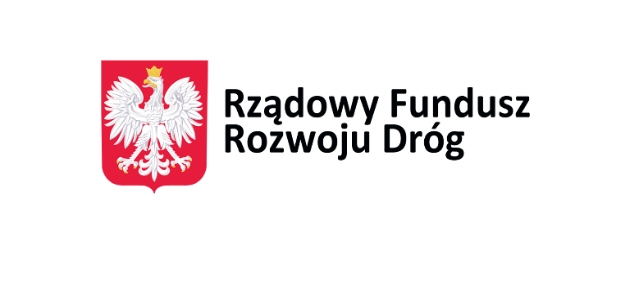 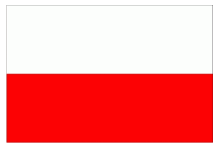 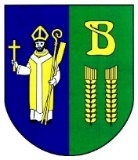 Załącznik nr 1 do SWZ Niniejszy dokument należy opatrzyć zaufanym, osobistym lub kwalifikowanym podpisem elektronicznym. Uwaga! Nanoszenie jakichkolwiek zmian w treści dokumentu po opatrzeniu w.w. podpisem może skutkować naruszeniem integralności podpisu, a w konsekwencji skutkować odrzuceniem oferty.		FORMULARZ OFERTY
Nawiązując do zaproszenia do złożenia oferty w trybie art. 275 pkt 1 (trybie podstawowym bez negocjacji) o wartości zamówienia nieprzekraczającej progów unijnych o jakich stanowi art. 3 ustawy z 11 września 2019 r. - Prawo zamówień publicznych (Dz. U. z 2021 r. poz. 1129) na roboty budowlane pn.:„Utwardzenie dróg gminnych”Nr referencyjny OB.271.4.2022
 I. DANE WYKONAWCY*:Nazwa (firma) WykonawcyAdres (ulica i nr, miejscowość, kod pocztowy, województwo)Wpisany do rejestru przez/na podstawie/pod numerem (jeżeli dotyczy)TelefonAdres e-mailOsoba odpowiedzialna za kontakty z Zamawiającym (jeśli dotyczy)* w przypadku oferty składanej przez podmioty występujące wspólnie, powyższą tabelę należy wypełnić dla każdego podmiotu osobno (kopiowanie tabeli). Dotyczy wspólników spółki cywilnej, członków konsorcjum.Osoba upoważniona do reprezentacji Wykonawcy/ów i podpisująca ofertę:Imię i NazwiskoNumer telefonuAdres e-mailII.  Ja, niżej podpisany, oświadczam, że oferuję wykonanie przedmiotu zamówienia określonego w SWZ  zgodnie z jej zapisami jak i projektowanymi postanowieniami umowy – za cenę:Dla części I:cena netto (zł):stawka podatku VAT (%):cena brutto(zł):Dla części II:cena netto (zł):stawka podatku VAT (%):cena brutto(zł):Oświadczam, że okres gwarancji na wykonanie przedmiotu zamówienia będzie wynosił miesięcy (minimum 36):Dla części I:.Dla części II:1. Oświadczam, że:oferowana cena jest ceną ryczałtową,oferowana kwota uwzględnia cenę realizacji zamówienia zgodnie z dokumentacją postępowania, warunkami określonymi w SWZ,zapoznaliśmy się z postanowieniami specyfikacji warunków zamówienia oraz PPU i nie wnosimy żadnych zastrzeżeń oraz zdobyliśmy konieczne informacje potrzebne do właściwego wykonania zamówienia,zawarte w specyfikacji warunków zamówienia, projektowane postanowienia umowy zostały przez nas zaakceptowane i zobowiązujemy się w przypadku wybrania naszej oferty do zawarcia umowy w miejscu i terminie wyznaczonym przez Zamawiającego,akceptujemy warunki płatności określone w projektowanych postanowieniach umowy,uważamy się za związanych niniejszą ofertą przez okres określony w SWZ,2. Jako Wykonawcy wspólnie ubiegający się o udzielenie zamówienia oświadczamy, że dla potrzeb niniejszego zamówienia, zgodnie z art. 58 ust. 2 ustawy Pzp, ustanowiliśmy pełnomocnika:(wypełniają Wykonawcy składający wspólną ofertę)3. W przypadku wyboru oferty, zobowiązuję się do:    1) podpisania umowy w terminie i miejscu wskazanym przez Zamawiającego,    2) wniesienia zabezpieczenia należytego wykonania umowy w wysokości 5 % ceny całkowitej   (brutto) podanej w ofercie.4. Oświadczam, że przedmiot zamówienia wykonam samodzielnie / przy pomocy podwykonawców    (niewłaściwe usunąć).      W przypadku wyboru wykonania zamówienia przy pomocy podwykonawców należy wskazać części zamówienia, której wykonanie Wykonawca zamierza powierzyć podwykonawcom i podać nazwy  ewentualnych podwykonawców, jeżeli są już znani: Firma PodwykonawcyOpis części zamówienia przewidzianej do wykonania przez PodwykonawcęFirma Podwykonawcy 2Opis części zamówienia przewidzianej do wykonania przez Podwykonawcę 25. Oświadczamy, że wypełniliśmy obowiązki informacyjne przewidziane w art. 13 lub art. 14 RODO wobec osób fizycznych, od których dane osobowe bezpośrednio lub pośrednio pozyskałem w celu ubiegania się o udzielenie w/w zamówienia publicznego.6. Oświadczam, iż stosownie do art. 225 ustawy Pzp, wybór oferty  nie prowadzi / prowadzi (niewłaściwe usunąć)  do powstania u Zamawiającego obowiązku podatkowego zgodnie                      z przepisami  ustawy  z dnia 11 marca 2004 r. o podatku od towarów i usług.      W przypadku, gdy wybór oferty prowadzi do powstania obowiązku podatkowego, należy wskazać:nazwę (rodzaj) towaru lub usługi, których dostawa lub świadczenie będą prowadziły do jego         	powstania: wartość bez kwoty podatku (zł)             stawkę podatku od towarów i usług, zgodnie z wiedzą wykonawcy (%)7. Oświadczamy, że zostaliśmy poinformowani, że możemy wydzielić z oferty informacje stanowiące tajemnicę przedsiębiorstwa w rozumieniu przepisów o zwalczaniu nieuczciwej konkurencji i zastrzec w odniesieniu do tych informacji, aby nie były one udostępnione innym uczestnikom postępowania. 8. Oświadczamy, że  Wykonawca jest:mikroprzedsiębiorstwem,  małym przedsiębiorstwem,średnim przedsiębiorstwemdużym przedsiębiorstwem,jednoosobową działalnością gospodarczą.
(niewłaściwe usunąć)9. Pod groźbą odpowiedzialności karnej oświadczam, że załączone do oferty dokumenty opisują stan  prawny i faktyczny, aktualny na dzień złożenia ofert (art. 297 Kodeksu Karnego).
10. Załącznikami do niniejszego formularza stanowiącymi integralną część oferty są:Pouczenie: Osoba składająca oświadczenie ponosi pełną odpowiedzialność za treść złożonego oświadczenia  na zasadach określonych w art. 297 § 1 Kodeksu Karnego (Dz. U. z 2022 r., poz. 1138 ze zm.)		Załącznik nr 2 do SWZZamawiający: Gmina Bobowoul. Gdańska 1283-212 BobowoWykonawca(pełna nazwa/firma, adres, w zależności od podmiotu: NIP, KRS/CEiDG)Oświadczenia wykonawcy/wykonawcy wspólnie ubiegającego się o udzielenie zamówieniaUWZGLĘDNIAJĄCE PRZESŁANKI WYKLUCZENIA Z ART. 7 UST. 1 USTAWY o szczególnych rozwiązaniach w zakresie przeciwdziałania wspieraniu agresji na Ukrainę oraz służących ochronie bezpieczeństwa narodowegoskładane na podstawie art. 125 ust. 1 ustawy z dnia 11 września 2019 r.  Prawo zamówień publicznych (dalej jako: ustawa Pzp), Na potrzeby postępowania o udzielenie zamówienia publicznego pn. „Utwardzenie dróg gminnych”, prowadzonego przez Gminę Bobowo oświadczam, co następuje:oświadczam, że nie podlegam wykluczeniu z postępowania na podstawie art. 108 ust. 1 ustawy Pzp,oświadczam, że nie podlegam wykluczeniu z postępowania na podstawie art. 109 ust. 1 pkt. 4, 5, 7 ustawy Pzp,Oświadczam, że nie zachodzą w stosunku do mnie przesłanki wykluczenia z postępowania na podstawie art.  7 ust. 1 ustawy z dnia 13 kwietnia 2022 r. o szczególnych rozwiązaniach w zakresie przeciwdziałania wspieraniu agresji na Ukrainę oraz służących ochronie bezpieczeństwa narodowego (Dz. U. poz. 835). oświadczam, że spełniam warunki udziału w postępowaniu w zakresie wskazanym przez zamawiającego w SWZ,oświadczam, że zachodzą wobec  mnie podstawy wykluczenia z postępowania na podstawie art. ………. ustawy Pzp. Jednocześnie oświadczam, że w związku z ww. okolicznością, na podstawie art. 110 ustawy Pzp podjąłem następujące środki naprawcze: oświadczam, że wszystkie informacje podane w powyższych oświadczeniach są aktualne 
i zgodne z prawdą oraz zostały przedstawione z pełną świadomością konsekwencji wprowadzenia zamawiającego w błąd przy przedstawianiu informacji.Niniejszy dokument należy opatrzyć elektronicznym podpisem zaufanym, elektronicznym podpisem osobistym lub elektronicznym podpisem kwalifikowanym. Uwaga! Nanoszenie jakichkolwiek zmian w treści dokumentu po opatrzeniu w.w. podpisem może skutkować naruszeniem integralności podpisu, a w konsekwencji skutkować odrzuceniem oferty.Uwaga:1. W przypadku wykonawców wspólnie ubiegających się o zamówienie oświadczenia składa każdy z wykonawców.2.W przypadku polegania na zdolnościach lub sytuacji podmiotów udostępniających zasoby oświadczenia o braku podstaw wykluczenia oraz spełnieniu warunków udziału w postepowaniu składa również podmiot udostepniający.Słownie:Słownie:Słownie:Słownie:1.2.3.4.5.